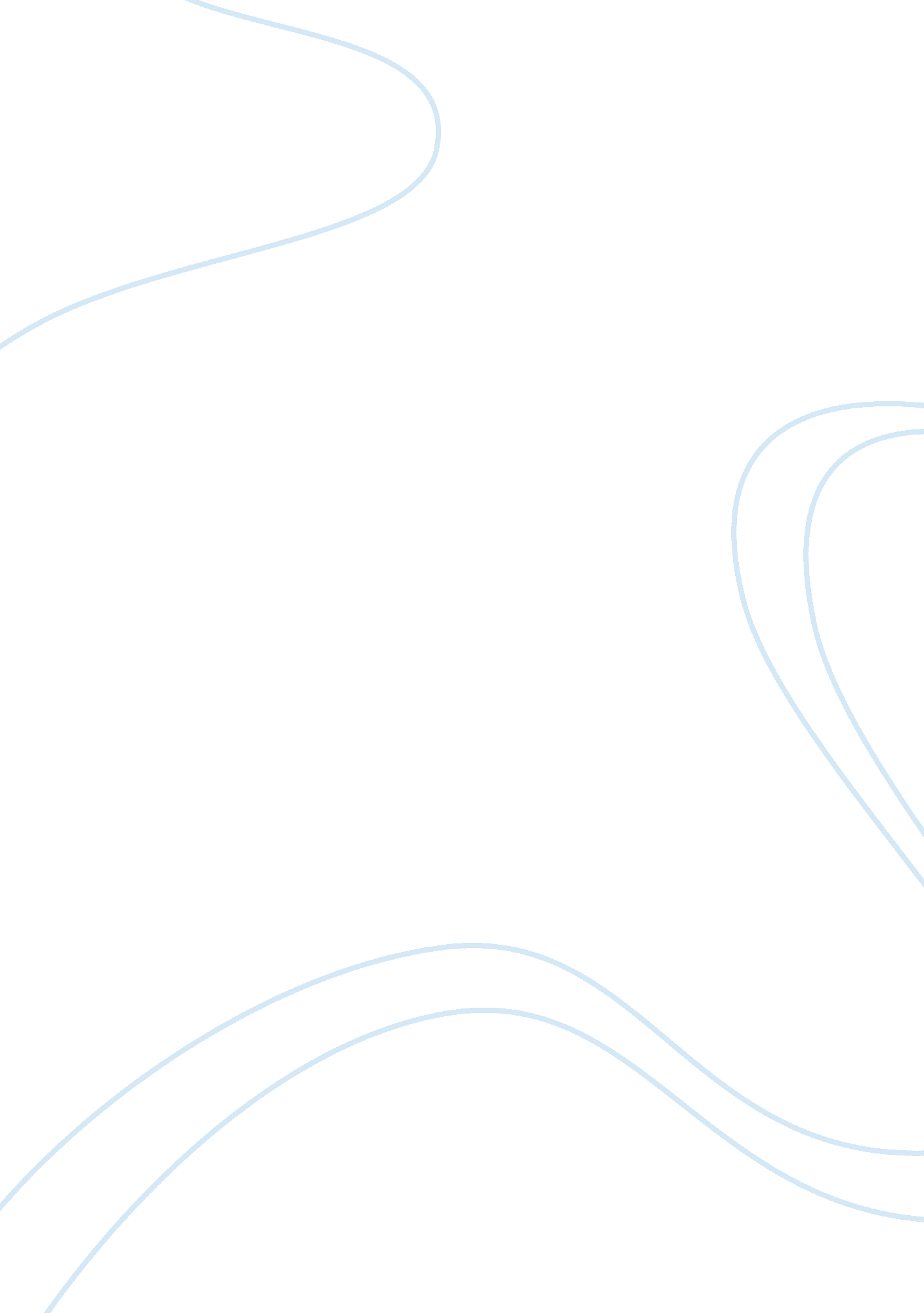 Desire to work with a licensed professional counselorBusiness, Human Resources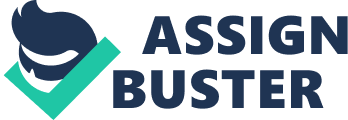 I am writing to request for an internship in your institution to help in the development of practicum knowledge starting September 14, 2015. I understand that pre-practicum will begin on September 17, 2015, but I would like to start at an earlier date as aforementioned. This request is in line with the course requirements that students must involve some periods of practicum knowledge. If offered the internship, I would like to work with a Licensed Professional Counselor (LPC). This desire is in line with my love for counseling, and need to gain important skills in the area. Working with LPC will introduce me to the important strategies to implement the learned counseling theories and processes. I believe that working with LPC will make my practicum lessons fulfilling and satisfying. 
I believe that after reading this email, you will be able to secure me a place within your organization as per the provided details. I hope to receive your response at the earliest time possible. 
Thank you. 
Attached: 
Acknowledgment of Practicum Manual 
Site Information 
Site Supervisor Information with a copy of the supervisor’s license 
Liability Insurance 
Evidence of Membership to a Professional Counseling Association 
Unprofessional Conduct Acknowledgement form 